4.Hafta 11-13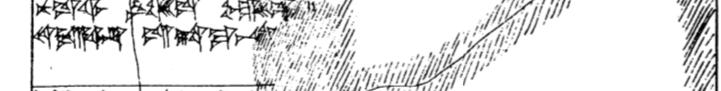 11 nu-us-si SESMES-us NIN9MES-us u[d-da-a-ar e-ku-na pé-da-es-kir nu a-pí-en-za-an]12 ud-da-a-ar is-ta-ma-as-ki-i[t LUGAL-us-ma is-ta-ma-su-un]13 [nu su-ul-la-tar su-ul-la-mi]